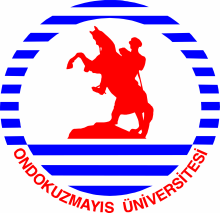 ONDOKUZ MAYIS ÜNİVERSİTESİ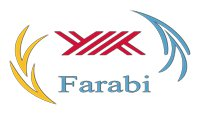 FARABİ DEĞİŞİM PROGRAMI20../20.. AKADEMİK YILI GÜZ/GÜZ ve BAHAR DÖNEMLERİÖĞRENCİ KATILIM BELGESİ…… Üniversitesi, …… Enstitü/Fakülte/Yüksekokulu, …… Bölümü, ……. numaralı öğrencisi Sayın ………, 20../20.. öğretim yılı Güz/Güz ve Bahar dönemleri ../../20..-../../20.. tarihleri arasında, üniversitemiz …… Enstitü/Fakülte/Yüksekokulu, ……. Bölümü’nde Farabi öğrencisi olarak öğrenim görmüş ve yükümlülüklerini yerine getirerek bu belgeyi almaya hak kazanmıştır.Adı Soyadı	: Doç. Dr. Mehmet BOZOĞLUUnvanı	: Kurum Koordinatörüİmza / Mühür Tarih		: